Massage Therapy Client Intake FormName _________________________________________Phone_________________________________  email________________________________________________________________________________Address______________________________________________________________________________City ____________________________________________ State _________   Zip __________________Date of Birth _________________________ Occupation ______________________________________Emergency Contact __________________________________ Phone ____________________________The following information will be used to help plan safe and effective massage sessions.Have you had a professional massage before?     Yes        No When was your last massage?______________________________________________How often do you receive massage therapy __________________________________Do you have any difficulty lying on your front, back, or side?   Yes     No If yes, please explain _______________________________________________________________________Do you have any allergies to oils, lotions, creams, essential oils, etc?  Yes    No If yes, please explain _______________________________________________________________________Do you have sensitive skin?  Yes   No Do you bruise easily? Yes   No . Do you sit for long hours at a workstation, computer, or driving?  Yes   No If yes, please describe ______________________________________________________________________What kinds of repetitive movement do you do in your work or leisure activities? Please describe: ______________________________________________________________________Where do you experience your highest levels of stress?                                                                           work  family   relationships   in your head     other aspect of your life                                                                                                          Please describe: ____________________________________________________________In what ways does your stress affect you?   Muscle tension  anxiety   insomnia   irritability   depression   anger    other__________________________Is there a particular area of the body where you experience tension, stiffness, pain or other discomfort?  Yes   No If yes, please identify _______________________________________________________________________Do you have any particular goals in mind for this massage session?  Yes   No _________________________________________________________________________________________________________________________________________________________________________________________________________________________________Would you like to receive the following modalities within your massage session? Energetic healing: Yes   No Reiki: Yes   No Aura Cleansing: Yes   No Chakra Balancing: Yes   No Cupping: Yes   No Essential Oils: Yes   No Sound healing (drums, singing bowls): Yes   No Circle any specific areas you would like to concentrate on during the session: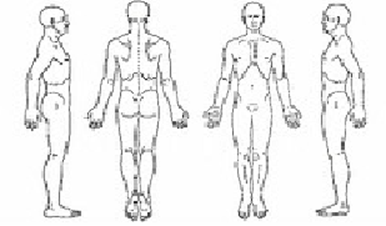 Medical HistoryAre you currently under medical supervision?  Yes   No If yes, please explain __________________________________________________________________________Do you see a chiropractor?  Yes   No      If yes, how often?  ______________________________________________Please list current medications: ___________________________________________________________________Please list all known allergies: ___________________________________________________________________Is there anything else about your health history that you think would be useful to share?______________________________________________________________________________________________________________________________________________________________________________________________________________________________________________________I understand that the massage I receive is provided for the basic purpose of relaxation and relief of muscular tension.  If I experience any pain or discomfort during this massage session, I will immediately inform the therapist so that the pressure and/or strokes may be adjusted to my level of comfort.  I further understand that massage should not be construed as a substitute for medical examination, diagnosis, or treatment and that I should see physician, chiropractor or other qualified medical specialist for any mental or physical ailment that I am aware of.  I understand that massage therapists are not qualified to perform spinal or skeletal adjustments, diagnose, prescribe, or treat any physical or mental illness, and that nothing said in the course of the session given should be construed as such.  Because massage should not be performed under certain medical conditions, I affirm that I have stated all my known medical conditions, and answered all questions honestly. I agree to keep the therapist updated as to any changes in my medical profile and understand that there shall be no liability on the therapist’s part should I fail to do so.  I understand that a Licensed Massage Therapist reserves the right to refuse to perform massage on anyone whom he/she deems to have a condition for which massage is contraindicated.Signature of client _____________________________________________ Date ________________________